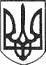 РЕШЕТИЛІВСЬКА МІСЬКА РАДАПОЛТАВСЬКОЇ ОБЛАСТІВИКОНАВЧИЙ КОМІТЕТПРОТОКОЛпозачергового засідання виконавчого комітету16 березня 2020 року                                                                                      № 10Кількісний склад виконавчого комітету - 10 осіб.Присутні:Дядюнова О.А.- секретар міської ради, головуюча;Малиш Т.А. - керуючий справами виконавчого комітету, секретар.Члени виконавчого комітету:Вакуленко Н.В., Радість Н.А., Романько М.О., Сивинська І.В., Шинкарчук Ю.С.Відсутні: Гайдар В.М., Гладкий І.С.,Сорока О.М.Запрошені: Колотій Н.Ю. - начальник відділу з юридичних питань та управління комунальним майном, Любиченко М.В. -  спеціаліст І категорії відділу архітектури, містобудування та надзвичайних ситуацій.Порядок денний:1. Про тимчасове зупинення роботи об’єктів загального користування, розташованих на  території  Решетилівської міської ОТГ, з метою попередження розповсюдження захворюваності на гостру респіраторну інфекцію, спричинену короновірусом COVID-19.2. Різне.	Дядюнова О.А. - секретар міської ради, запропонувала проголосувати за порядок денний за основу та в цілому. Результати голосування: „за” - 7, „проти”- немає,  „утримались”- немає.1. СЛУХАЛИ: Любиченка М.В. -  спеціаліста І категорії відділу архітектури, містобудування та надзвичайних ситуацій, який враховуючи доручення регіональної комісії з питань техногенно-екологічної безпеки та надзвичайних ситуацій № 3\2020 від 13 березня 2020 року та з метою недопущення поширення коронавірусної інфекції на території Решетилівської міської об’єднаної територіальної громади, запропонував:1. 17 березня 2020 року з 00.00 тимчасово зупинити роботу таких об’єктів загального користування незалежно від форми власності та підпорядкування, розташованих на території Решетилівської міської ОТГ до скасування обмежувальних заходів:музеїв, бібліотек та інших культурних і розважальних закладів;спортивних майданчиків та стадіонів;ресторанів, барів, кафе, нічних клубів, дискотек, закладів громадського харчування;закладів побутового обслуговування;ринків;лазень,саун;Інших закладів та установ (на розсуд та під особисту відповідальність керівників).2. Тимчасово зупинити до скасування обмежувальних заходів проведення релігійних заходів у яких бере участь понад 10 осіб.3. Тимчасово зупинити до скасування обмежувальних заходів рух громадського транспорту по території Решетилівської ОТГ.4. Зобов’язати  керівників підприємств, установ, організацій, що розташовані на території Решетилівської міської об’єднаної територіальної громади:1)  впровадити щоденне вологе прибирання та дезінфекцію приміщень  не менше 3 разів за робочу зміну;2) визначити відповідальну особу за проведення даних заходів та вести відповідний журнал контролю;3) забезпечити направлення до лікарняних закладів працівників з ознаками інфекційних захворювань.5. Попередити керівників закладів,установ,організацій незалежно від форми власності та підпорядкування, а також інших суб’єктів підприємницької діяльності про персональну відповідальність за невиконання цього рішення згідно з чинним законодавством України.6. До окремого рішення скасувати проведення особистого прийому громадян керівництвом та структурними підрозділами виконавчого комітету Решетилівської міської ради.ВИРІШИЛИ: Проєкт рішення № 62  прийняти як рішення виконавчого комітету (додається).Результати голосування: „за” - 7, „проти”- немає,  „утримались”- немає.2. РІЗНЕ.Секретар міської ради                                                             О.А.ДядюноваКеруючий справами                                                                 Т.А.Малиш